8 Formuleer bondig maar volledigNaam: Datum: Oefening 8.1 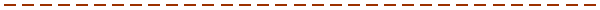 De volgende zinnen bevatten steeds één overbodig woord. Haal dat overbodige woord weg. Oefening 8.2Vervang in de volgende zinnen de vetgedrukte uitdrukkingen door één woord.Oefening 8.3De volgende zinnen bevatten overbodige woorden. Maak de zinnen zo bondig mogelijk.Oefening 8.4Telegramstijl wordt veel toegepast in kranten- en tijdschriftkoppen. Het blad Onze Taal laat ons elke maand genieten van de verwarring die deze stijlvorm kan oproepen. Kijk maar eens naar de volgende tien telegramstijlkoppen. Geef bij elke kop aan waarom de lezer op het verkeerde been wordt gezet.Oefening 8.5Herschrijf de volgende twee teksten. Geef deze teksten vaart door ellipsen te gebruiken.Oefening 8.6Voeg in de volgende zinnen de ontbrekende woorden toe.1 Voor de groepsgrootte stellen wij een uiterste limiet in van twaalf deelnemers.2 Het is verstandig om meteen na de vakantie je taken weer te hervatten. 3 Het is algemeen bekend dat gemaakte afspraken met de directeur zelden worden nagekomen.4 Het is bovendien ook zo dat veel geïnterviewden vinden dat de leiding meer rekening moet houden met het ruimtegebrek.5 Uiteraard zouden wij graag snel op de hoogte gesteld willen worden van uw plannen.6 Het bleek dat de gevolgde hbo-opleiding ertoe heeft bijgedragen dat hij voor de functie in aanmerking kwam.7 Wij hebben sterk de indruk dat de ruzie met de buurman opzettelijk is uitgelokt. 8 Uit de evaluatie bleek dat de maatregelen als overtollige ballast werden beschouwd. 9 Het is noodzakelijk dat de organisatie bij persconferenties rekening moet houden met de voorkennis van journalisten.10 Het in kaart brengen van de bereikte resultaten is een activiteit die per definitie niet bij die medewerker thuishoort.1 Gezien het feit dat er te veel dagen in rekening zijn gebracht, is het eindbedrag niet juist.2 Dat heeft tot gevolg dat wij voorlopig niet tot betaling overgaan.3 Het aantal geraamde dagen ligt in de orde van grootte van twintig.4 Indien men aanneemt dat het eindbedrag juist is, klopt het aantal dagen niet.5 Om deze redenen verstrekken wij hun geen opdracht meer.1 De corrigerende maatregelen zijn gericht op verbeteringen.2 In de cursus wordt aandacht geschonken aan de ervaren problemen met digitale fotografie.3 In de hiernavolgende schematische weergave is dit model weergegeven.4 De breedte van de werkplek is groot.5 Er is een aantal van zes dagen met het onderzoek gemoeid.6 Wij hebben nagedacht over mogelijke antwoorden op de door jou opgeworpen vragen.7 Kernactiviteit van deze alarmcentrale is het verlenen van hulpverlening aan gestrande automobilisten.8 Er wordt een aanzet geleverd voor het ontwerp van een formulier.9 De eindpresentatie voor het project zal plaatsvinden in de vorm van een PowerPointpresentatie.10 Wij hebben een aantal mogelijke scenario’s opgesteld die zich voor zouden kunnen doen.11 Het bedrijf moet daar op een tijdig moment van in kennis worden gesteld.12 Om potentiële problemen op te kunnen sporen, is het nodig dat een beoordeling gemaakt wordt van de thuissituatie.13 Dit leidt tot een vergroting van de mate van complexiteit van het probleem.14 In een andere auto zaten drie mannen, die onmiddellijk de aandacht trokken door hun opvallend donkere kleding en de inbrekerswerktuigen.15 Eventuele onverhoopt dreigende overschrijding van de kosten zal tijdig aan u gerapporteerd worden.1 Kamer: weer supporters bij uitwedstrijden.2 Halvering buitenlandse bruiden.3 Grotere kans op kind na sterilisatie.4 Verpleegkundigen geboeid bij symposium.5 Verhuur kleine kantoorruimtes in de lift.6 Wachtlijst na mishandeling snel weg.7 Grootschalig onderzoek oorzaak dood zeehonden.8 Introductiecursus ‘Thuis sterven’ voor vrijwilligers.9 Publiek uit onvrede bij turntoernooi.10 Roep om actieve rol overheid bij kindermishandeling.Tekst 8.1 De wereld lijkt klaar voor het slimme huis. Het toverwoord is domotica, oftewel de automatisering van je woning. Een elektronisch zenuwstelsel moet in de toekomst de dienst uitmaken in elk huis. Een beetje oefenen met allerlei technische foefjes kan nu al. Het is toch leuk om een kop koffie te zetten vanuit bed, of het licht in je kamer te bedienen vanuit je luie stoel. Je hebt geen gedoe met snoertjes, omdat alles volledig draadloos is. Dat is handig en niet eens zo gek duur.Tekst 8.2 Niet alle baby’s zijn even mooi of leuk. Sommige hebben een duidelijk asymmetrisch hoofd. Een gevolg daarvan is dat ze veel huilen. Dat is vervelend voor de ouders. Maar de manueel therapeuten, gespecialiseerde fysiotherapeuten, weten wat eraan schort. De bovenste nekwervels zijn verdraaid, wat een gevolg is van een zware bevalling. In een aantal sessies van een halfuur zetten ze het babyhoofd met mild duwen en kneden recht op het lichaam. Therapeuten en ouders zijn razend enthousiast, maar dit geldt minder voor reguliere artsen.1 Ook als wij slagen uit de crisis te komen, hebben we nog jaren last van een hoge werkloosheid. 2 Het is belangrijk voor de acteurs om tijdens de pauze snel te verkleden.3 Deze e-mail herinnert u dat wij uw betaling nog niet hebben ontvangen.4 Het is lastig om voor te stellen wat er gebeurt als je opeens miljonair bent.5 De bewoners werden keer op keer gewaarschuwd dat hun huizen niet goed beveiligd waren.6 Wij vertrouwen dat het pakket morgen bij ons wordt bezorgd. 7 Ik kan niet herinneren dat wij daarover een afspraak hebben gemaakt. 8 De nieuwe wijk breidt al jaren naar het noorden uit. 9 Deze regisseur deinst niet terug om de meest gruwelijke scènes te laten zien.10 Beide leden hebben het plan af te splitsen van de moederpartij.11 De milieuproblemen vergroten al jaren en de maatregelen hebben weinig effect.12 Hij heeft zijn uiterste best gedaan de Belastingdienst te overtuigen dat de aanslag niet klopt. 